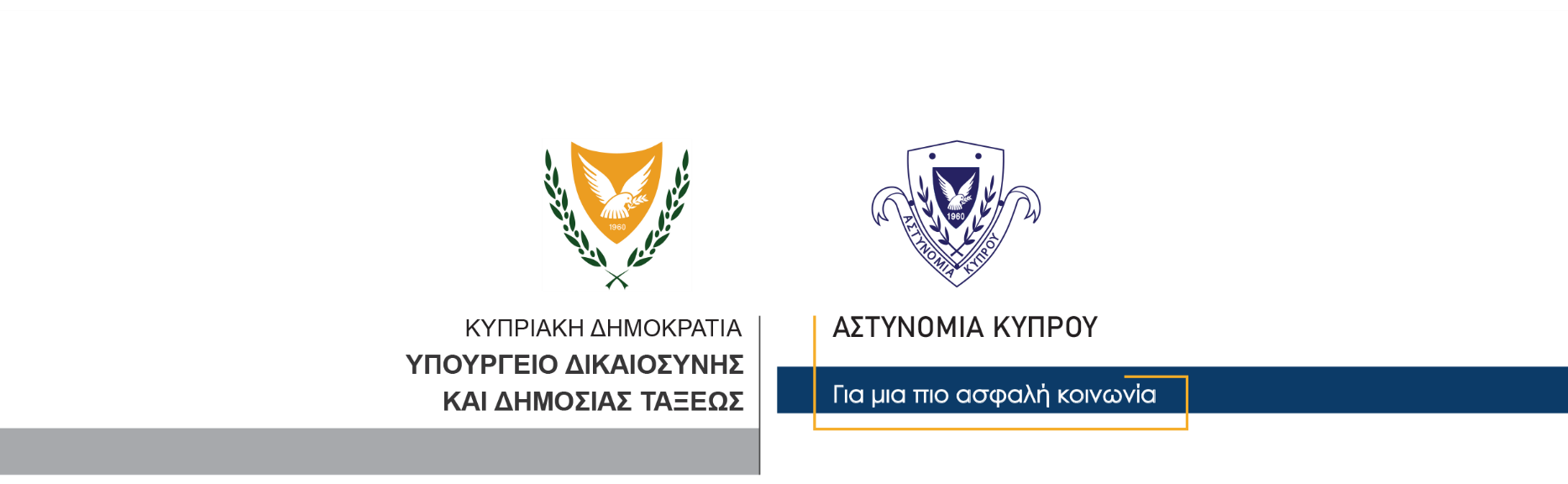 21 Απριλίου, 2024Δελτίο Τύπου 1Σύλληψη υπόπτου για υπόθεση κλοπής μετασχηματιστή ηλεκτρικού ρεύματος από εγκατάσταση της ΑΗΚ στη ΛάρνακαΣτη σύλληψη άντρα ηλικίας 35 ετών, προχώρησε η Αστυνομία, σε σχέση με διερευνώμενη υπόθεση μετασχηματιστή ηλεκτρικού ρεύματος, από εγκατάσταση της ΑΗΚ, στην επαρχία Λάρνακας.Η κλοπή του μετασχηματιστή διαπράχθηκε τον περασμένο Σεπτέμβριο, 2023, σε περιοχή της Αραδίππου. Εναντίον του 35χρονου υπόπτου προέκυψαν στοιχεία, κατά τη διερεύνηση της υπόθεσης από τον Αστυνομικό Σταθμό Αραδίππου και εναντίον του εκδόθηκε δικαστικό ένταλμα σύλληψης.Λίγο πριν τις 11.00 το βράδυ του Σαββάτου, μέλη της Αστυνομικής Διεύθυνσης Αμμοχώστου, κατά τη διάρκεια ελέγχων που διενεργούσαν στην περιοχή Ξυλοτύμπου, για αντιμετώπιση του σοβαρού και οργανωμένου εγκλήματος, ανέκοψαν για έλεγχο τον 35χρονο και προχώρησαν στη σύλληψη του δυνάμει του δικαστικού εντάλματος που είχε εκδοθεί εναντίον του. Αυτός τέθηκε υπό κράτηση, για σκοπούς διερεύνησης της υπόθεσης.Ο Αστυνομικός Σταθμός Αραδίππου συνεχίζει τις εξετάσεις.Κλάδος ΕπικοινωνίαςΥποδιεύθυνση Επικοινωνίας Δημοσίων Σχέσεων & Κοινωνικής Ευθύνης